МОУ СОШ №1 р.п.Новоспасское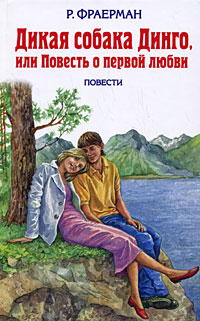                                                                 Работу выполнил                                                                                          учитель русского и литературы                                                       Юдина Н.С.                                                                                        Бывают счастливые и волнующие                                                                                        книги, прочитав их не один раз,                                                                                        их ни за что не забудешь.                                                                                        Непременно вернешься, еще                                                                                        прочитаешь. И еще.М.Прилежаева.          Кто на доску не глядит,                 Кто на лавочке сидит                         Дима спит, Денис болтает,                                 Константин ногой качает.                                        Нет, не дам я вам скучать                                               Будем книги мы читать.А потому я рада приветствовать всех присутствующих на уроке внеклассного чтения, который мы проводим в рамках нашей с вами программы «Растим читателя».Назовите, пожалуйста, книги, с которыми мы познакомились на уроках внеклассного чтения, будучи шестиклассниками.Ю.Сотник «Невиданная птица»,                      «Архимед Вовки Гручика»,А.Каесиль «Кондуит и Швамбралея»,Г.Троетольский «Белый Бим черное ухо»,Рыбаков «Кортик»,Надеждина «Партизанка Лара»,Богомолов «Иван»,«Зося».А сегодня в центре нашего внимания замечательная, трогательная и волнующая повесть Рувима Исаевича Фраермана «Дикая собака динго, или повесть о первой любви».И сегодня нам предстоит:А контрольный вопрос урока обозначен словами из текста «Когда уходит детство?»Прежде чем познакомить вас с автором повести, я хочу заинтересовать проведенной исследовательской работой.- Саша получила задание «Установить место происходящих событий в повести».Место действия Дальний Восток автор определил неслучайно. В этом вы убедитесь, послушав и познакомившись с биографией.Рувим Исаевич Фраерман (1891-1972гг.)Родился в Могилеве. Но в молодые годы будущий писатель жил на Дальнем Востоке и в Сибири.Сменил много профессий. Был чертежником, учителем, рыбаком. В годы гражданской войны воевал в партизанском отряде.Литературное дарование Фраермана проявилось рано. Еще в училище он помещал свои произведения в ученическом журнале, затем печатался в партизанской газете, которую и сам редактировал.В 1921 году Фраерман переехал в Москву, стал журналистом, много ездил по стране, но по-прежнему в тематике своей литературной работе был тесно связан с Сибирью и Дальним Востоком.Первые произведения были посвящены теме революции и гражданской войны, публиковались в журнале «Сибирские огни»,                                      «Огневка», 1924 г.                                      «На мысу», 1925 г.                                      «Соболя», 1926 г.Начав печататься еще в 20-е годы, Фраерман как детский и юношеский писатель сформировался в 30-е годы и последующие годы.Сибирь и Дальний Восток остаются местом действия подавляющего большинства повестей и рассказов Фраермана.В конце 30-х годов было написано наиболее значительное произведение Фраермана «Дикая собака динго, или повесть о первой любви». В том же году вышла отдельным изданием.Вам предлагается два задания.Задание 1. Расположить события в хронологической последовательности (работа по карточкам).Задание 2. Блиц-опрос (см. приложение).Проверим выполнение на доске.Пионерский лагерьВозвращение домойПисьмоВстреча с матерьюВручение цветовПриезд отца и встреча с ТанейПоход на рыбалкуСсора из-за котенкаПриезд писателяИстория с испачканной рукойПразднование Нового годаБуранСобрание звенаВстреча на мысе или признание в любвиКончилось детствоИтак, перед нами события в хронологической последовательности, изложенные в повести.А каким литературоведческим термином можно назвать ряд событий, описанных в художественном произведении?Сюжет – ряд событий, описанных в художественном произведении, положенных в художественное произведение.А что такое тема?Тема - основной круг тех жизненных вопросов, на которых   сосредоточил свое внимание писатель.Дружба и любовь – замечательные чувства.Кого можно назвать настоящими друзьями? (Фильку и Таню)А как вы понимаете слово «дружба»?Что значит на ваш взгляд дружба? (заботиться, проявлять внимание, делиться и радостью и горем, сопереживать)Приведите примеры, которые являются подтверждением дружбы Фильки и Тани.Задание  для мальчиков.________   угощенья________   брусника________   ездовая собака________   возвращение в лагерь________   новый год________   буранА примером искренней дружбы хочется напомнить эпизод (стр.592).Примером искренней заботы, безусловно, служит и этот эпизод.Чтение по ролям (стр. 565): автор      –                                                 Таня       –                                                  Филька –Вывод: Ради друга готов на все, чтобы успокоить.Трогательны и последние строчки (стр. 642): ________(Таня ищет Фильку чтобы попрощаться. «Как часто за этот год…»)В повести показано и очарование  первых робких встреч, зарождение любви.Задание для девочек.Приведите примеры из текста эпизоды, подтверждающие мои строчки.ЦветыСлучай на урокеОбедали вместеРыбалкаБуранАквариумМысЧтение текста, как вывод.Объяснение причины (стр. 590).  «Таня просто влюблена».Чтение текста (стр.634). Разная любовь. К Тане пришло глубокое чувство.Цветы. «Удивительно, как не везет ей с цветами, к которым так привязано ее сердце. То она отдает их больному мальчику, а тот оказывается Колей, и вовсе их не следовало ему отдавать…» Чувство, которое помогло понять лучше окружающих.Чтение текста (стр.638).«- Но почему же, скажи мне? Или ты ненавидишь меня, как раньше?- Никогда не говори мне об этом, - глухо сказала Таня. – Что было со мною сначала, не знаю. Но я так боялась, когда вы приехали к нам. Ведь это мой отец, а не твой. И, быть может, поэтому я была несправедлива к тебе. Я ненавидела и боялась: но теперь я хочу, чтобы ты был счастлив, Коля…»Вывод: Перелистав странички прочитанного, вспомнив эпизоды, мы еще раз как бы окунулись в очарование зарождения любви.Рассказ о девочке, находящейся на грани детства и юности ведется на фоне замечательных пейзажных зарисовок, о которых нельзя умолчать.Они придают повести особую лиричность, поэтичность, тональность.Слово нашим художникам, проиллюстрировавшим особо значимые места для них пейзажные зарисовки, воспевающие величественную красоту края.                                                                                                         (См. приложение №3)Строчки повести не только лиричны, поэтичны, но и очень поучительны. Хочу обратить внимание на два высказывания.Стр.591. «Если человек остается один, он рискует попасть на плохую дорогу».Филька. «Если человек остается один, то он, конечно, может попасть на плохую дорогу: он может бегать по следам, как собака, и прыгать через забор, и, как лиса, подглядывать из-за кустов за другими. Но если человек плачет один, то лучше его оставить так: пусть плачет.»- Ваше мнение по данному высказыванию.Таня (после строк, в которых отец пишет, что помнит дочь маленькой).«Но кто, кроме матери, радовался их росту и силе! Ведь даже посеяв горох близ дороги, человек приходит проведать его по утрам, ликует, видя всходы поднявшиеся хоть на самую малость.»- Как вы понимаете это высказывание?- К чему призывает автор этими строчками?                          (Быть ответственными за свои поступки, за жизнь других)         	(песня «Куда уходит детство»)Песня, которая прозвучала настроит на более осознанное восприятие текста.Куда уходит детство? На этот вопрос мы еще поразмышляем, а я ваше внимание хочу обратить на вопрос,  который задает девочка Таня.(стр.554) «Что же сегодня случилось?»          ….. Или это просто уходит от нее ее детство?                 Кто знает, когда уходит оно?(стр.642) «Кончилось детство! Как это случилось?»- Когда уходит детство? Предложите свои мысли по этому поводу.- Как можно определить грань между детством и юностью?(стр.563) «что она не любит его, не может любить, да и не должна»(стр.633) «Мать сидела неподвижно, высоко подняв голову. Но лицо выражало страдание. - Мама, - крикнула она, -  ты любишь его до сих пор?»(стр.640) «Папа, прости меня. Я на тебя раньше сердилась, но теперь понимаю все, никто не виноват. Есть много людей достойных любви.»(У Тани появилось понимание, чувство сострадания.)Вновь возвращаемся к его строчкам: книга написана в предвоенные годы.«Мне захотелось подготовить сердца моих юных современников к грядущим жизненным испытаниям. Рассказать им что-то хорошее о том, как много в жизни прекрасного, ради чего можно и нужно пойти на жертвы, на подвиг, на смерть.Показать очарование первых робких встреч, зарождение любви высокой, чистой, готовность умереть за счастье любимого, за товарища, за того, кто с тобой плечо к плечу, за мать, за свою Отчизну».Ведь действительно, лексическое значение слова «любовь» подразумевает и сильное чувство к близким, к родным.Любовь – это глубокое эмоциональное влечение, сильное сердечное чувство;               – чувство глубокого расположения, самоотверженности и искренней                   привязанности (к родителям, детям);               – постоянная, сильная склонность.Чувства, которые стали просыпаться в Тане, помогли по-новому взглянуть на маму и папу, она, понявши их, полюбила. Ее поступки заслуживают уважения.Прочитана повесть. Закрыта последняя страница.А какие бы эпизоды вы захотели перечитать?А значит слова, которые мы определили эпиграфом, выбраны не случайно.Прекрасные человеческие чувства – чувство дружбы, чувство любви.Сам писатель Фраерман об этом сказал так: «Известно, что в становлении юношей и девушек, в подготовке к жизни имеет громадное значение воспитание чувств. И уж, конечно, первая, чистая, поэтическая любовь, которая вдруг раскрывает перед юными душами мир и самих себе как бы в первозданной свежести, оставляет неизгладимый след на всю жизнь.Кто знает, смогла ли бы Таня прийти к такому выводу.(стр.640) «Папа, - сказала она, - милый мой папа, прости меня. Я на тебя раньше сердилась, но теперь понимаю все. Никто не виноват: ни я, ни ты, ни мама. Никто! Ведь много, очень много есть на свете людей, достойных любви.(стр.638) «Да, я так решила. Пусть отец остается с тобой и с тетей Надей – она ведь тоже добрая, он любит ее. А я никогда не покину маму. Нам надо уехать отсюда, я это знаю»Искренняя, чистая, светлая любовь, она способна творить чудеса. Человек, который любит, он добр и заботлив, он стремится к изменению своего внутреннего «я» в лучшую сторону. Сегодня, к сожалению, мы чаще встречаем с иными фактами, с иным понятием к чувству любви, но строчки повести все-таки говорят и подтверждают мое убеждение,  мои слова. Об этом говорит и сам Фраерман.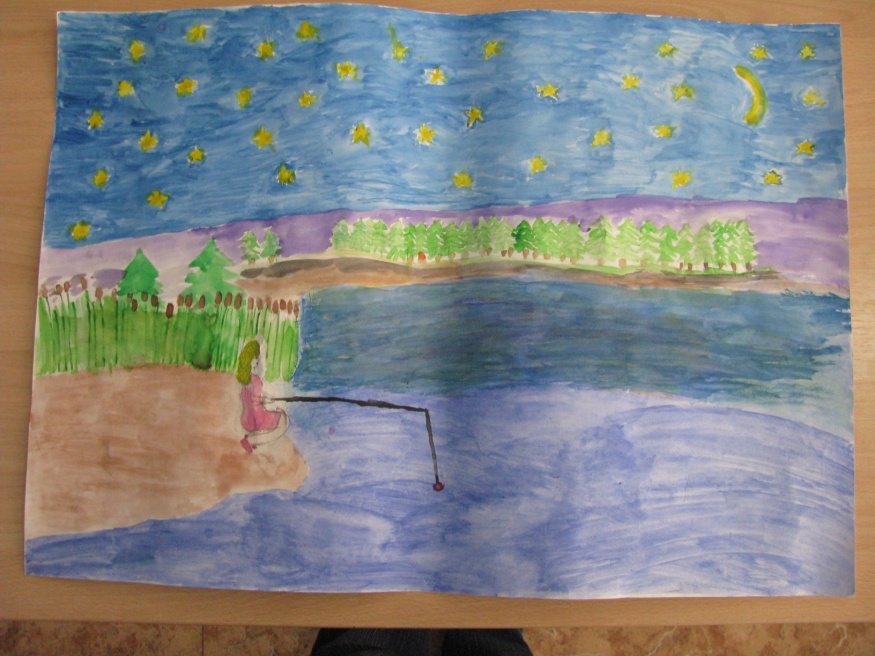 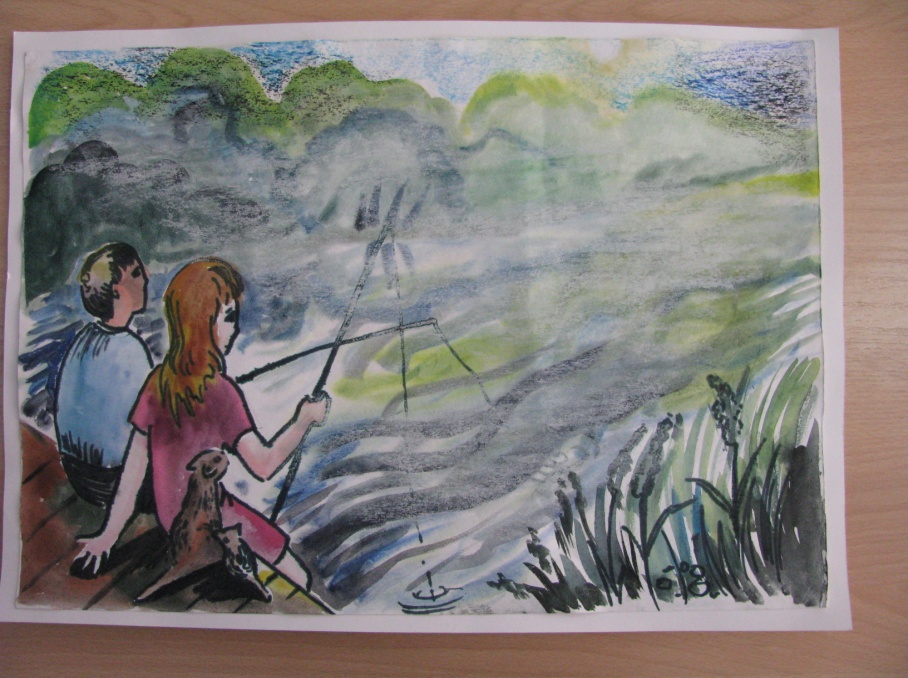 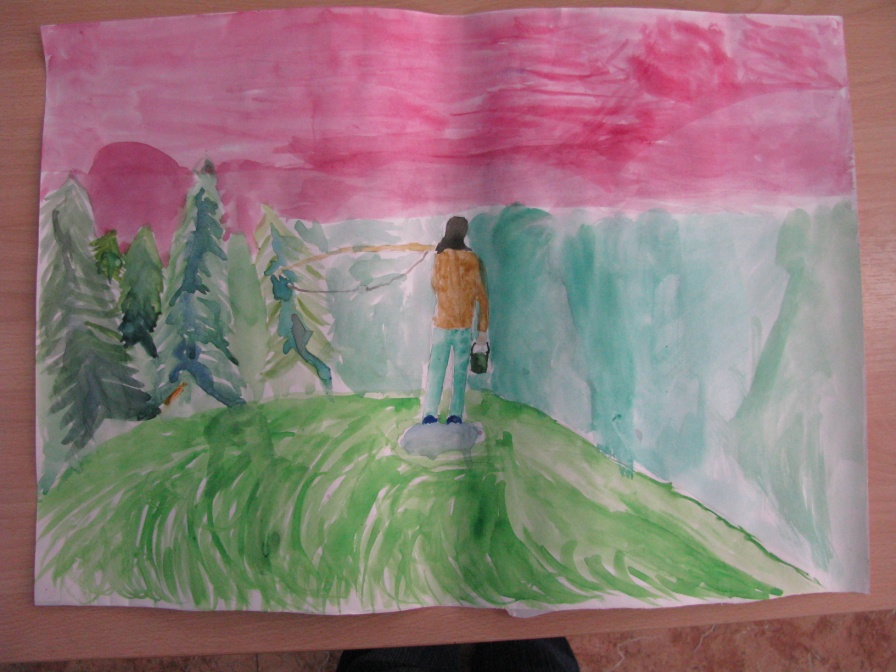 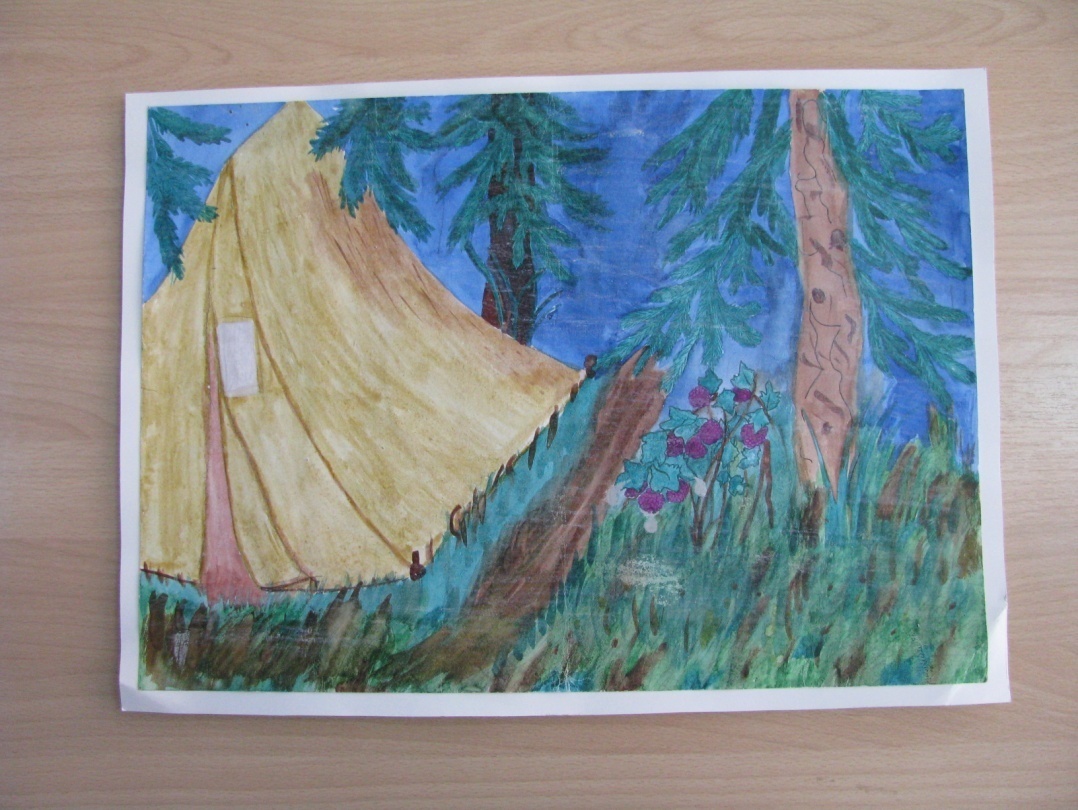 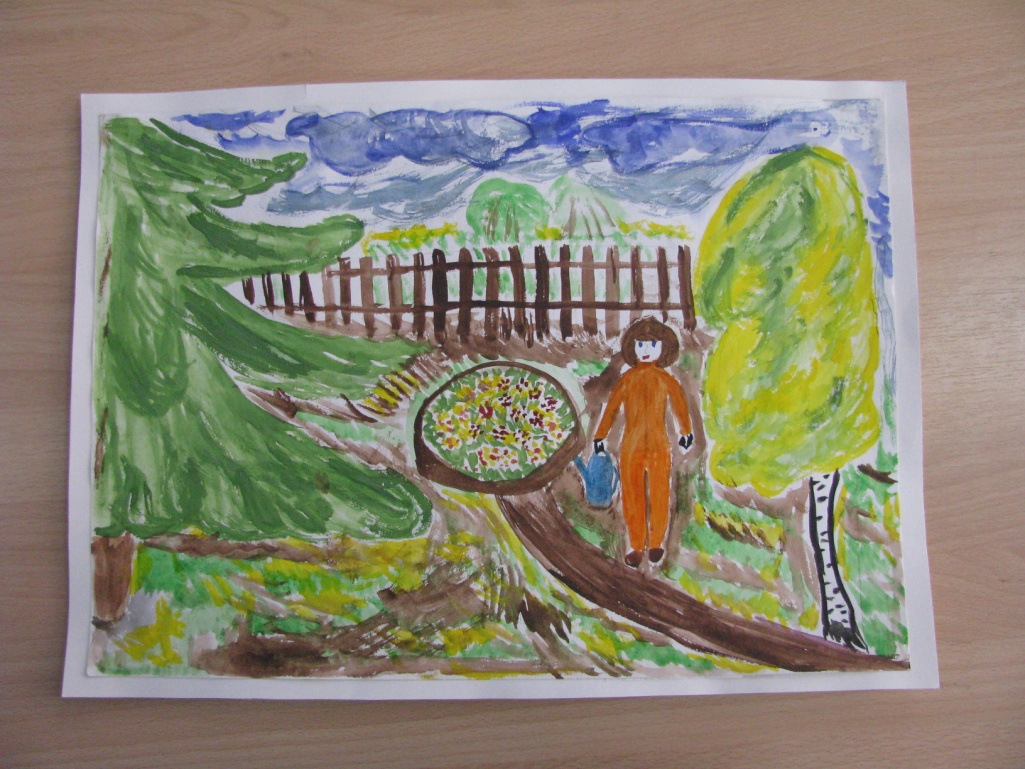 узнать оСлово о писателепроверитьВнимательный ли ты читательпоговоритьТема дружбы и первой любвиподуматьМудрые изреченияпофантазироватьПейзажные зарисовкиТаня в начале повестиТаня в конце повести«Я ненавижу его».Да, я так решила. Пусть остается с тобой и с тетей. Надя – она ведь тоже добрая, он любит ее. А я никогда не покину маму. Нам надо уехать отсюда, я это знаю!